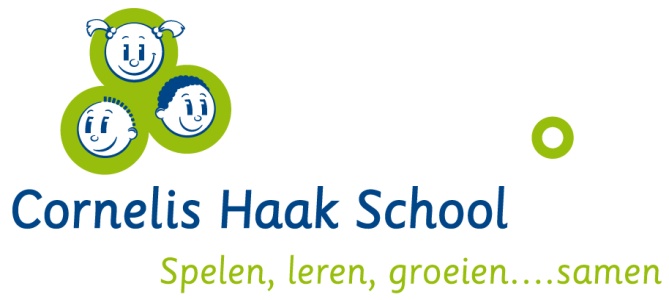 Notulen MR-vergadering 16 mei 2022Aanwezig via teams: Mw. Li, Dhr. Van Wijk, Mw. Hoegee en Dhr. Blikman	Afwezig met kennisgeving: Mw. WaldenGedeelte met directie	Opening en mededelingen  Geen bijzonderheden. Notulen 14 maart 2022  	Aanvulling op het punt veiligheid m.b.t. brengen/halen van kinderen. Handhaving is langs geweest en zij zullen op structurele basis langskomen om te controleren.Ingekomen postVanuit de GMR: oproep werving nieuw GMR lid en de agenda van 12 mei 2022 is doorgestuurd.Mededelingen directieBesteding NPO-gelden 21-22 (wijzigingen) en blik op NPO-besteding 22-23Voor 1 juni wordt door Dhr. Blikman het plan van afgelopen schooljaar gedeeld om te kunnen evalueren en wordt een nieuw plan met wijzigingen/aanpassingen gedeeld. Wijziging om al te delen: De gelden die gepland waren om het gehele schooljaar 3 kleutergroepen te kunnen draaien, is niet gelukt. Wel is er vanaf februari 2022 structurele ondersteuning gekomen bij de kleuters, een deel van het geld is daar naartoe gegaan. Volgend schooljaar meer NPO-gelden gekregen om te kunnen besteden: €217.000OuderbijdrageVanuit het bestuur is er een nieuw beleid. De nadruk moet meer liggen op de vrijwilligheid van de gift. Vanuit de MR werd wel de aanvulling gedaan, dat het goed is om aan te geven wat er jaarlijks gedaan wordt (uitgaven), zodat ouders weten wat de kosten zijn. Dat ouders meer mee worden genomen waar de gelden naartoe gaan.Dhr. Blikman zal een opzet maken van een voorstel vrijwillige ouderbijdrage. Deze zal passeren binnen de MR. Na goedkeuring zal deze gedeeld worden met ouders.Aanvulling vanuit Mw. Li.: Zou er nog een overzicht met ouders gedeeld kunnen worden met uitgaven die dit schooljaar gedaan zijn? Dhr. Blikman gaat ermee akkoord.Begroting 2022De vragen die er waren, zijn beantwoord. De begroting is bij deze goedgekeurd.Stand van zaken formatie/groepsbezetting 22-23Overname en aanpak van het gebouw heeft vertraging opgelopen. Het plan wat KindenOnderwijsRotterdam heeft gemaakt, werd financieel niet goedgekeurd door de gemeente. Er is nog niet duidelijk wie welk deel zal betalen. Hier moet snel duidelijkheid over komen. Hoofd huisvesting is hier nu verantwoordelijk voor, zij zijn daar actief mee bezig. Om de gelden alsnog te krijgen vanuit de gemeente, is Dhr. Blikman in overleg om schakelklassen, kinderen die vanuit Oekraïne hier onderwijs volgen, binnen onze school les te kunnen geven. Er zijn 3 lokalen vrij om deze kinderen onderwijs te kunnen bieden. Wij starten volgend schooljaar met 9 groepen. Morgen (dinsdag 17 mei) is er een overleg binnen het team waarin de groepsbezetting ter sprake komt. Over uiterlijk 2-3 weken wordt de formatie met de ouders gedeeld.GMR-lid gezochtHet is wenselijk dat er een ouder binnen de GMR aanschuift. De brief voor de werving wordt gedeeld via SociaalSchools door de MR personeelsgeleding.Gedeelte zonder directie ActiepuntenlijstRondvraagGeen rondvragen.Sluiting                                                                    Actiepuntenlijst MR                                                                     Actiepuntenlijst MR                                                                     Actiepuntenlijst MR                                                                     Actiepuntenlijst MR DatumActieUitvoering doorGereed2021-2022Past gegevens op de website aan en vult de notulen aan.Mevr. HoegeeDoorlopend2021-2022Signalen opvangen van ouders en dat delen binnen de MR.OudergeledingDoorlopend 16-05-2022Dhr. van Wijk neemt contact op met Dhr. Schouten voor de lijst met de verschillende rechten die je binnen de MR hebt (instemmen beleidsstuk e.d.)Dhr. van Wijk Eerstvolgende vergadering16-05-2022Werving financiële commissie komt terug op de volgende vergadering.MR geledingEerstvolgende vergadering